Θέμα 4o  4.1 Δίνεται το παρακάτω διάγραμμα που περιγράφει τα ενεργειακά χαρακτηριστικά της αντίδρασης Κ + Λ → Β και ότι x = 70 kJ/mol, y = 30 kJ/mol και z = 40 kJ/mol. 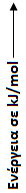 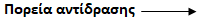 α) Να προσδιορίσετε την ενθαλπία της αντίδρασης και να χαρακτηρίσετε την αντίδραση ως ενδόθερμη ή εξώθερμη. (μονάδες 4)β) Να προσδιορίσετε την ενέργεια του ενδιαμέσου της αντίδρασης (ενεργοποιημένο σύμπλοκο) καθώς και την ενέργεια ενεργοποίησης (Εa΄) της αντίστροφης αντίδρασης. (μονάδες 4)γ) Η αρχική ταχύτητα της παραπάνω αντίδρασης διπλασιάζεται αν διπλασιάσουμε την αρχική συγκέντρωση του Κ και τετραπλασιάζεται αν διπλασιάσουμε την αρχική συγκέντρωση του Λ. i. Ποια είναι η τάξη της αντίδρασης ως προς κάθε αντιδρών;ii. Ένας μαθητής ισχυρίζεται ότι η αντίδραση αυτή είναι απλή. Συμφωνείτε ή διαφωνείτε με την άποψή του; Να εξηγήσετε γιατί. (μονάδες 4)4.2 Σε υδατικό διάλυμα μονοπρωτικής βάσης Β 0,1 Μ (διάλυμα Δ1) ισχύει ότι [OH-] = 108[H3O+]α. Να υπολογίσετε το pH του διαλύματος. (μονάδες 6)β.  Να εξηγήσετε αν η βάση Β είναι ισχυρή ή ασθενής. (μονάδες 3)γ. Να υπολογίσετε τη σταθερά ιοντισμού της βάσης Β.  (μονάδες 4)Δίνεται ότι το διάλυμα έχει θερμοκρασία 25 οC, όπου ισχύει Kw = 10-14 M2 καθώς και ότι ισχύουν οι συνήθεις προσεγγίσεις.                                                                  Μονάδες 25